DateDateDateBill of Lading – Short Form – Not NegotiableBill of Lading – Short Form – Not NegotiableBill of Lading – Short Form – Not NegotiableBill of Lading – Short Form – Not NegotiableBill of Lading – Short Form – Not NegotiableBill of Lading – Short Form – Not NegotiableBill of Lading – Short Form – Not NegotiableBill of Lading – Short Form – Not NegotiableBill of Lading – Short Form – Not NegotiableBill of Lading – Short Form – Not NegotiableBill of Lading – Short Form – Not NegotiableBill of Lading – Short Form – Not NegotiablePage 1 of Page 1 of Page 1 of Ship FromShip FromShip FromShip FromShip FromShip FromShip FromShip FromShip FromBill of Lading Number:Bill of Lading Number:Bill of Lading Number:Bill of Lading Number:Bill of Lading Number:Bill of Lading Number:Bill of Lading Number:Bill of Lading Number:Bill of Lading Number:SID No.:SID No.:SID No.:SID No.:SID No.:SID No.:SID No.:SID No.:SID No.:Bar Code SpaceBar Code SpaceBar Code SpaceBar Code SpaceBar Code SpaceBar Code SpaceBar Code SpaceBar Code SpaceBar Code SpaceShip ToShip ToShip ToShip ToShip ToShip ToShip ToShip ToShip ToCarrier Name:Carrier Name:Carrier Name:Carrier Name:Carrier Name:Carrier Name:Carrier Name:Carrier Name:Carrier Name:CID No.:CID No.:CID No.:CID No.:CID No.:CID No.:CID No.:CID No.:CID No.:Trailer number:Serial number(s):Trailer number:Serial number(s):Trailer number:Serial number(s):Trailer number:Serial number(s):Trailer number:Serial number(s):Trailer number:Serial number(s):Trailer number:Serial number(s):Trailer number:Serial number(s):Trailer number:Serial number(s):Third Party Freight Charges Bill toThird Party Freight Charges Bill toThird Party Freight Charges Bill toThird Party Freight Charges Bill toThird Party Freight Charges Bill toThird Party Freight Charges Bill toThird Party Freight Charges Bill toThird Party Freight Charges Bill toThird Party Freight Charges Bill to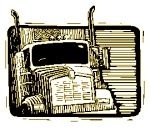 Trans-Logic Transportation Services Inc.Box 5497, Leduc, AB T9E 6L7Trans-Logic Transportation Services Inc.Box 5497, Leduc, AB T9E 6L7Trans-Logic Transportation Services Inc.Box 5497, Leduc, AB T9E 6L7Trans-Logic Transportation Services Inc.Box 5497, Leduc, AB T9E 6L7Trans-Logic Transportation Services Inc.Box 5497, Leduc, AB T9E 6L7Trans-Logic Transportation Services Inc.Box 5497, Leduc, AB T9E 6L7Trans-Logic Transportation Services Inc.Box 5497, Leduc, AB T9E 6L7Trans-Logic Transportation Services Inc.Box 5497, Leduc, AB T9E 6L7Trans-Logic Transportation Services Inc.Box 5497, Leduc, AB T9E 6L7Special Instructions:Special Instructions:Special Instructions:Special Instructions:Special Instructions:Special Instructions:Special Instructions:Special Instructions:Special Instructions:Freight Charge Terms (Freight charges are prepaid unless marked otherwise):Prepaid  Collect  3rd Party Freight Charge Terms (Freight charges are prepaid unless marked otherwise):Prepaid  Collect  3rd Party Freight Charge Terms (Freight charges are prepaid unless marked otherwise):Prepaid  Collect  3rd Party Freight Charge Terms (Freight charges are prepaid unless marked otherwise):Prepaid  Collect  3rd Party Freight Charge Terms (Freight charges are prepaid unless marked otherwise):Prepaid  Collect  3rd Party Freight Charge Terms (Freight charges are prepaid unless marked otherwise):Prepaid  Collect  3rd Party Freight Charge Terms (Freight charges are prepaid unless marked otherwise):Prepaid  Collect  3rd Party Freight Charge Terms (Freight charges are prepaid unless marked otherwise):Prepaid  Collect  3rd Party Freight Charge Terms (Freight charges are prepaid unless marked otherwise):Prepaid  Collect  3rd Party Special Instructions:Special Instructions:Special Instructions:Special Instructions:Special Instructions:Special Instructions:Special Instructions:Special Instructions:Special Instructions: Master bill of lading with attached underlying bills of lading. Master bill of lading with attached underlying bills of lading. Master bill of lading with attached underlying bills of lading. Master bill of lading with attached underlying bills of lading. Master bill of lading with attached underlying bills of lading. Master bill of lading with attached underlying bills of lading. Master bill of lading with attached underlying bills of lading. Master bill of lading with attached underlying bills of lading. Master bill of lading with attached underlying bills of lading.Customer Order InformationCustomer Order InformationCustomer Order InformationCustomer Order InformationCustomer Order InformationCustomer Order InformationCustomer Order InformationCustomer Order InformationCustomer Order InformationCustomer Order InformationCustomer Order InformationCustomer Order InformationCustomer Order InformationCustomer Order InformationCustomer Order InformationCustomer Order InformationCustomer Order InformationCustomer Order InformationCustomer Order No.Customer Order No.Customer Order No.Customer Order No.Customer Order No.Customer Order No.Customer Order No.# of Packages# of PackagesWeightWeightPallet/Slip
(circle one)Pallet/Slip
(circle one)Additional Shipper InformationAdditional Shipper InformationAdditional Shipper InformationAdditional Shipper InformationAdditional Shipper InformationYNYNYNYNGrand TotalGrand TotalGrand TotalGrand TotalGrand TotalGrand TotalGrand TotalCarrier InformationCarrier InformationCarrier InformationCarrier InformationCarrier InformationCarrier InformationCarrier InformationCarrier InformationCarrier InformationCarrier InformationCarrier InformationCarrier InformationCarrier InformationCarrier InformationCarrier InformationCarrier InformationCarrier InformationCarrier InformationHandling UnitHandling UnitPackagePackageLTL OnlyLTL OnlyQtyTypeQtyTypeWeightHM (X)Commodity Description Commodities requiring special or additional care or attention in handling or stowing must be so marked and packaged as to ensure safe transportation with ordinary care. See Section 2(e) of NMFC item 360Commodity Description Commodities requiring special or additional care or attention in handling or stowing must be so marked and packaged as to ensure safe transportation with ordinary care. See Section 2(e) of NMFC item 360Commodity Description Commodities requiring special or additional care or attention in handling or stowing must be so marked and packaged as to ensure safe transportation with ordinary care. See Section 2(e) of NMFC item 360Commodity Description Commodities requiring special or additional care or attention in handling or stowing must be so marked and packaged as to ensure safe transportation with ordinary care. See Section 2(e) of NMFC item 360Commodity Description Commodities requiring special or additional care or attention in handling or stowing must be so marked and packaged as to ensure safe transportation with ordinary care. See Section 2(e) of NMFC item 360Commodity Description Commodities requiring special or additional care or attention in handling or stowing must be so marked and packaged as to ensure safe transportation with ordinary care. See Section 2(e) of NMFC item 360Commodity Description Commodities requiring special or additional care or attention in handling or stowing must be so marked and packaged as to ensure safe transportation with ordinary care. See Section 2(e) of NMFC item 360Commodity Description Commodities requiring special or additional care or attention in handling or stowing must be so marked and packaged as to ensure safe transportation with ordinary care. See Section 2(e) of NMFC item 360Commodity Description Commodities requiring special or additional care or attention in handling or stowing must be so marked and packaged as to ensure safe transportation with ordinary care. See Section 2(e) of NMFC item 360Commodity Description Commodities requiring special or additional care or attention in handling or stowing must be so marked and packaged as to ensure safe transportation with ordinary care. See Section 2(e) of NMFC item 360NMFC No.ClassWhere the rate is dependent on value, shippers are required to state specifically in writing the agreed or declared value of the property as follows: “The agreed or declared value of the property is specifically stated by the shipper to be not exceeding _______________ per _______________.Where the rate is dependent on value, shippers are required to state specifically in writing the agreed or declared value of the property as follows: “The agreed or declared value of the property is specifically stated by the shipper to be not exceeding _______________ per _______________.Where the rate is dependent on value, shippers are required to state specifically in writing the agreed or declared value of the property as follows: “The agreed or declared value of the property is specifically stated by the shipper to be not exceeding _______________ per _______________.Where the rate is dependent on value, shippers are required to state specifically in writing the agreed or declared value of the property as follows: “The agreed or declared value of the property is specifically stated by the shipper to be not exceeding _______________ per _______________.Where the rate is dependent on value, shippers are required to state specifically in writing the agreed or declared value of the property as follows: “The agreed or declared value of the property is specifically stated by the shipper to be not exceeding _______________ per _______________.Where the rate is dependent on value, shippers are required to state specifically in writing the agreed or declared value of the property as follows: “The agreed or declared value of the property is specifically stated by the shipper to be not exceeding _______________ per _______________.Where the rate is dependent on value, shippers are required to state specifically in writing the agreed or declared value of the property as follows: “The agreed or declared value of the property is specifically stated by the shipper to be not exceeding _______________ per _______________.Where the rate is dependent on value, shippers are required to state specifically in writing the agreed or declared value of the property as follows: “The agreed or declared value of the property is specifically stated by the shipper to be not exceeding _______________ per _______________.Where the rate is dependent on value, shippers are required to state specifically in writing the agreed or declared value of the property as follows: “The agreed or declared value of the property is specifically stated by the shipper to be not exceeding _______________ per _______________.Where the rate is dependent on value, shippers are required to state specifically in writing the agreed or declared value of the property as follows: “The agreed or declared value of the property is specifically stated by the shipper to be not exceeding _______________ per _______________.COD Amount: $ 	Fee terms: Collect      Prepaid      Customer check acceptable COD Amount: $ 	Fee terms: Collect      Prepaid      Customer check acceptable COD Amount: $ 	Fee terms: Collect      Prepaid      Customer check acceptable COD Amount: $ 	Fee terms: Collect      Prepaid      Customer check acceptable COD Amount: $ 	Fee terms: Collect      Prepaid      Customer check acceptable COD Amount: $ 	Fee terms: Collect      Prepaid      Customer check acceptable COD Amount: $ 	Fee terms: Collect      Prepaid      Customer check acceptable COD Amount: $ 	Fee terms: Collect      Prepaid      Customer check acceptable Note: Liability limitation for loss or damage in this shipment may be applicable. See 49 USC § 14706(c)(1)(A) and (B).Note: Liability limitation for loss or damage in this shipment may be applicable. See 49 USC § 14706(c)(1)(A) and (B).Note: Liability limitation for loss or damage in this shipment may be applicable. See 49 USC § 14706(c)(1)(A) and (B).Note: Liability limitation for loss or damage in this shipment may be applicable. See 49 USC § 14706(c)(1)(A) and (B).Note: Liability limitation for loss or damage in this shipment may be applicable. See 49 USC § 14706(c)(1)(A) and (B).Note: Liability limitation for loss or damage in this shipment may be applicable. See 49 USC § 14706(c)(1)(A) and (B).Note: Liability limitation for loss or damage in this shipment may be applicable. See 49 USC § 14706(c)(1)(A) and (B).Note: Liability limitation for loss or damage in this shipment may be applicable. See 49 USC § 14706(c)(1)(A) and (B).Note: Liability limitation for loss or damage in this shipment may be applicable. See 49 USC § 14706(c)(1)(A) and (B).Note: Liability limitation for loss or damage in this shipment may be applicable. See 49 USC § 14706(c)(1)(A) and (B).Note: Liability limitation for loss or damage in this shipment may be applicable. See 49 USC § 14706(c)(1)(A) and (B).Note: Liability limitation for loss or damage in this shipment may be applicable. See 49 USC § 14706(c)(1)(A) and (B).Note: Liability limitation for loss or damage in this shipment may be applicable. See 49 USC § 14706(c)(1)(A) and (B).Note: Liability limitation for loss or damage in this shipment may be applicable. See 49 USC § 14706(c)(1)(A) and (B).Note: Liability limitation for loss or damage in this shipment may be applicable. See 49 USC § 14706(c)(1)(A) and (B).Note: Liability limitation for loss or damage in this shipment may be applicable. See 49 USC § 14706(c)(1)(A) and (B).Note: Liability limitation for loss or damage in this shipment may be applicable. See 49 USC § 14706(c)(1)(A) and (B).Note: Liability limitation for loss or damage in this shipment may be applicable. See 49 USC § 14706(c)(1)(A) and (B).Received, subject to individually determined rates or contracts that have been agreed upon in writing between the carrier and shipper, if applicable, otherwise to the rates, classifications, and rules that have been established by the carrier and are available to the shipper, on request, and to all applicable state and federal regulations.Received, subject to individually determined rates or contracts that have been agreed upon in writing between the carrier and shipper, if applicable, otherwise to the rates, classifications, and rules that have been established by the carrier and are available to the shipper, on request, and to all applicable state and federal regulations.Received, subject to individually determined rates or contracts that have been agreed upon in writing between the carrier and shipper, if applicable, otherwise to the rates, classifications, and rules that have been established by the carrier and are available to the shipper, on request, and to all applicable state and federal regulations.Received, subject to individually determined rates or contracts that have been agreed upon in writing between the carrier and shipper, if applicable, otherwise to the rates, classifications, and rules that have been established by the carrier and are available to the shipper, on request, and to all applicable state and federal regulations.Received, subject to individually determined rates or contracts that have been agreed upon in writing between the carrier and shipper, if applicable, otherwise to the rates, classifications, and rules that have been established by the carrier and are available to the shipper, on request, and to all applicable state and federal regulations.Received, subject to individually determined rates or contracts that have been agreed upon in writing between the carrier and shipper, if applicable, otherwise to the rates, classifications, and rules that have been established by the carrier and are available to the shipper, on request, and to all applicable state and federal regulations.Received, subject to individually determined rates or contracts that have been agreed upon in writing between the carrier and shipper, if applicable, otherwise to the rates, classifications, and rules that have been established by the carrier and are available to the shipper, on request, and to all applicable state and federal regulations.Received, subject to individually determined rates or contracts that have been agreed upon in writing between the carrier and shipper, if applicable, otherwise to the rates, classifications, and rules that have been established by the carrier and are available to the shipper, on request, and to all applicable state and federal regulations.The carrier shall not make delivery of this shipment without payment of charges and all other lawful fees.Shipper Signature  	Consignee Signature______________________ Date ___________The carrier shall not make delivery of this shipment without payment of charges and all other lawful fees.Shipper Signature  	Consignee Signature______________________ Date ___________The carrier shall not make delivery of this shipment without payment of charges and all other lawful fees.Shipper Signature  	Consignee Signature______________________ Date ___________The carrier shall not make delivery of this shipment without payment of charges and all other lawful fees.Shipper Signature  	Consignee Signature______________________ Date ___________The carrier shall not make delivery of this shipment without payment of charges and all other lawful fees.Shipper Signature  	Consignee Signature______________________ Date ___________The carrier shall not make delivery of this shipment without payment of charges and all other lawful fees.Shipper Signature  	Consignee Signature______________________ Date ___________The carrier shall not make delivery of this shipment without payment of charges and all other lawful fees.Shipper Signature  	Consignee Signature______________________ Date ___________The carrier shall not make delivery of this shipment without payment of charges and all other lawful fees.Shipper Signature  	Consignee Signature______________________ Date ___________The carrier shall not make delivery of this shipment without payment of charges and all other lawful fees.Shipper Signature  	Consignee Signature______________________ Date ___________The carrier shall not make delivery of this shipment without payment of charges and all other lawful fees.Shipper Signature  	Consignee Signature______________________ Date ___________Shipper Signature/DateThis is to certify that the above named materials are properly classified, packaged, marked, and labeled, and are in proper condition for transportation according to the applicable regulations of the DOT.Shipper Signature/DateThis is to certify that the above named materials are properly classified, packaged, marked, and labeled, and are in proper condition for transportation according to the applicable regulations of the DOT.Shipper Signature/DateThis is to certify that the above named materials are properly classified, packaged, marked, and labeled, and are in proper condition for transportation according to the applicable regulations of the DOT.Shipper Signature/DateThis is to certify that the above named materials are properly classified, packaged, marked, and labeled, and are in proper condition for transportation according to the applicable regulations of the DOT.Shipper Signature/DateThis is to certify that the above named materials are properly classified, packaged, marked, and labeled, and are in proper condition for transportation according to the applicable regulations of the DOT.Trailer Loaded: By shipper By driverTrailer Loaded: By shipper By driverTrailer Loaded: By shipper By driverFreight Counted: By shipper By driver/pallets said to contain By driver/piecesFreight Counted: By shipper By driver/pallets said to contain By driver/piecesFreight Counted: By shipper By driver/pallets said to contain By driver/piecesFreight Counted: By shipper By driver/pallets said to contain By driver/piecesFreight Counted: By shipper By driver/pallets said to contain By driver/piecesFreight Counted: By shipper By driver/pallets said to contain By driver/piecesCarrier Signature/Pickup DateCarrier acknowledges receipt of packages and required placards. Carrier certifies emergency response information was made available and/or carrier has the DOT emergency response guidebook or equivalent documentation in the vehicle. Property described above is received in good order, except as noted.Carrier Signature/Pickup DateCarrier acknowledges receipt of packages and required placards. Carrier certifies emergency response information was made available and/or carrier has the DOT emergency response guidebook or equivalent documentation in the vehicle. Property described above is received in good order, except as noted.Carrier Signature/Pickup DateCarrier acknowledges receipt of packages and required placards. Carrier certifies emergency response information was made available and/or carrier has the DOT emergency response guidebook or equivalent documentation in the vehicle. Property described above is received in good order, except as noted.Carrier Signature/Pickup DateCarrier acknowledges receipt of packages and required placards. Carrier certifies emergency response information was made available and/or carrier has the DOT emergency response guidebook or equivalent documentation in the vehicle. Property described above is received in good order, except as noted.